Do wszystkich zainteresowanychDotyczy postępowania prowadzonego w trybie podstawowym nr ZP-18/2021 pn. „Zimowe utrzymanie dróg powiatowych oraz chodników w rejonie I położonych na terenie Powiatu Warszawskiego Zachodniego w sezonie zimowym 2021/2022” Działając zgodnie z art. 222 ust. 5 ustawy Prawo zamówień publicznych (Dz. U. z 2021 r. poz. 1129 ze. zm.)  Zamawiający informuje, że w postępowaniu otworzono następujące oferty:Część 1Część 2Brak oferte-mail: sekretariat@zdp.pwz.ple-mail: sekretariat@zdp.pwz.plwww.zdp.pwz.plwww.zdp.pwz.pl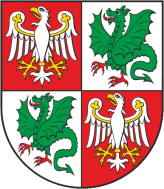 Zarząd Dróg Powiatowych                                                                                           05-850 Ożarów Mazowiecki, ul. Poznańska 300Zarząd Dróg Powiatowych                                                                                           05-850 Ożarów Mazowiecki, ul. Poznańska 300Zarząd Dróg Powiatowych                                                                                           05-850 Ożarów Mazowiecki, ul. Poznańska 300Zarząd Dróg Powiatowych                                                                                           05-850 Ożarów Mazowiecki, ul. Poznańska 300Tel./Fax    (+22) 722-13-80           Tel..            (+22) 722-11-81REGON 014900974NIP 527-218-53-41Konto nr 57 1240 6973 1111 0010 8712 9374Bank Pekao S.A.Konto nr 57 1240 6973 1111 0010 8712 9374Bank Pekao S.A.Wasz znak:Nasz znak:                                      Nr pisma:ZP-18/2021Data:02.12.2021 r.Numer OfertyFirma wykonawcyCenaCzas reakcji1OY Polska Construction Renata GrabowskaKażmierów 41, 96 – 500 Sochaczew1.	Odśnieżanie jezdni na całej szerokości 86,40 zł,2.	Odśnieżanie drogi na całej szerokości łącznie z zatokami autobusowymi wraz z zwalczaniem śliskości drogowej mieszanką soli z piaskiem 297,0 zł3.	Odśnieżanie drogi na całej szerokości łącznie z zatokami autobusowymi wraz z zwalczaniem śliskości drogowej samą solą 324,00 zł4.	zwalczanie śliskości mieszanką soli z piaskiem 248,80  zł5.	zwalczanie śliskości samą solą 302,40 zł6.	odśnieżanie interwencyjne 178,20 zł30 minut2. PHU DARK Drożyńscy Spółka CywilnaGawartowa Wola 7 05 – 085 Kampinos1.	Odśnieżanie jezdni na całej szerokości 81,00 zł,2.	Odśnieżanie drogi na całej szerokości łącznie z zatokami autobusowymi wraz z zwalczaniem śliskości drogowej mieszanką soli z piaskiem 286,20 zł3.	Odśnieżanie drogi na całej szerokości łącznie z zatokami autobusowymi wraz z zwalczaniem śliskości drogowej samą solą 318,60 zł4.	zwalczanie śliskości mieszanką soli z piaskiem 237,60  zł5.	zwalczanie śliskości samą solą 280,80 zł6.	odśnieżanie interwencyjne 172,80 zł30 minut